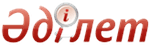 Об утверждении регламентов государственных услуг "Перевод и восстановление обучающихся в высших учебных заведениях" и "Выдача сертификата о сдаче комплексного тестирования"Приказ Министра образования и науки Республики Казахстан от 14 января 2016 года № 25. Зарегистрирован в Министерстве юстиции Республики Казахстан 19 февраля 2016 года № 13129      В соответствии с подпунктом 2) статьи 10 Закона Республики Казахстан от 15 апреля 2013 года «О государственных услугах» ПРИКАЗЫВАЮ:
      1. Утвердить:
      1) Регламент государственной услуги «Перевод и восстановление обучающихся в высших учебных заведениях» согласно приложению 1 к настоящему приказу;
      2) Регламент государственной услуги «Выдача сертификата о сдаче комплексного тестирования» согласно приложению 2 к настоящему приказу.
      2. Департаменту высшего, послевузовского образования и международного сотрудничества (С.М. Омирбаев) в установленном законодательством порядке обеспечить:
      1) государственную регистрацию настоящего приказа в Министерстве юстиции Республики Казахстан;
      2) в течение десяти календарных дней после государстве иной регистрации настоящего приказа направление его копии на официальное опубликование в периодических печатных изданиях и Информационно-правовой системе «Әділет», а также в Республиканское государственное предприятие на праве хозяйственного ведения «Республиканский центр правовой информации Министерства юстиции Республики Казахстан» для размещения в Эталонном контрольном банке нормативных правовых актов Республики Казахстан;
      3) размещение настоящего приказа на Интернет-ресурсе Министерства образования и науки Республики Казахстан;
      4) в течение десяти рабочих дней после государственной регистрации настоящего приказа в Министерстве юстиции Республики Казахстан представление в Юридический департамент Министерства образования и науки Республики Казахстан сведений об исполнении мероприятий, предусмотренных подпунктами 1), 2) и 3) пункта 2 настоящего приказа.
      3. Контроль за исполнением настоящего приказа возложить на курирующего вице-министра образования и науки Республики Казахстан Балыкбаева Т.О.
      4. Настоящий приказ вводится в действие по истечении десяти календарных дней после дня его первого официального опубликования.      Министр
      образования и науки
      Республики Казахстан                       А. Саринжипов  Приложение 1        
к приказу Министра образования
 и науки Республики Казахстан 
 от 14 января 2016 года № 25    Регламент государственной услуги
«Перевод и восстановление обучающихся в высших
учебных заведениях»   1. Общие положения      1. Государственная услуга «Перевод и восстановление обучающихся в высших учебных заведениях» (далее – государственная услуга) оказывается высшими учебными заведениями (далее - услугодатель) в соответствии со стандартом государственной услуги «Перевод и восстановление обучающихся в высших учебных заведениях», утвержденного приказом Министра образования и науки Республики Казахстан от 7 декабря 2015 года № 681, зарегистрирован в Реестре государственной регистрации нормативных правовых актов за № 12839  (далее - Cтандарт).
      2. Форма оказания государственной услуги: бумажная.
      Государственная услуга оказывается физическим лицам (далее - услугополучатель) бесплатно.
      3. Результатом оказываемой государственной услуги является приказ ректора высшего учебного заведения о переводе или восстановлении.   2. Описание порядка действий структурных подразделений
(работников) услугодателя в процессе оказания
государственной услуги      4. Основанием для начала процедуры (действия) по оказанию государственной услуги является заявление услугополучателя с прилагаемыми документами согласно пункту 9 Стандарта (далее – пакет документов).
      5. Содержание каждой процедуры (действия), входящей в состав процесса оказания государственной услуги:
      1) канцелярия высшего учебного заведения (далее - вуз) по месту обучения обучающегося принимает и регистрирует заявление - 15 минут;
      2) заявление обучающегося согласуется с соответствующими лицами (деканом факультета (директором института), проректора по учебной работе) и передается на рассмотрение руководителю вуза – 45 минут;
      3) письменное согласие руководителя вуза на перевод, скрепленное печатью – 30 минут;
       4) канцелярия интересующего вуза (далее - канцелярия вуза) принимает и регистрирует пакет документов, представленных услугополучателем – 15 минут; 
       5) канцелярия интересующего вуза передает пакет документов на рассмотрение в деканат высшего учебного заведения – 45 минут; 
       6) декан факультета (директор института) на основании представленных документов определяет разницу дисциплин в учебных планах и в соответствии с освоенными пререквизитами устанавливает курс обучения, проводит перезачет освоенных кредитов в соответствии с образовательной программой и утверждает индивидуальный учебный план обучающегося по согласованию с отделом регистрации – 1 час; 
       7) в соответствии с визами декана факультета (директора института), офиса-регистратора, руководителя подразделения, курирующего академические вопросы, проректора по учебной работе, руководитель вуза издает приказ о переводе обучающегося – 1 час 30 минут. 
      6. Результаты процедур по оказанию государственной услуги, которые служат основанием для начала выполнения следующих процедур:
       1) прием и регистрация пакета документов канцелярией вуза и передача в деканат высшего учебного заведения; 
      2) определение деканом факультета (директором института) разницу дисциплин в учебных планах и в соответствии с освоенными пререквизитами установление курса обучения;
      3) издание приказа о переводе обучающегося.   3. Описание порядка взаимодействия структурных подразделений
(работников) услугодателя в процессе оказания
государственной услуги      7. В процессе оказания государственной услуги участвуют следующие структурные подразделения:
      1) канцелярия вуза;
      2) декан факультета (директор института);
      3) руководство вуза.
      8. Процесс оказания государственной услуги состоит из следующих процедур между структурными подразделениями:
      1) канцелярия высшего учебного заведения (далее - вуз) по месту обучения обучающегося принимает и регистрирует заявление - 15 минут;
      2) заявление обучающегося согласуется с соответствующими лицами (деканом факультета (директором института), проректора по учебной работе) и передается на рассмотрение руководителю вуза – 45 минут;
      3) письменное согласие руководителя вуза на перевод, скрепленное печатью – 30 минут;
       4) канцелярия интересующего вуза (далее - канцелярия вуза) принимает и регистрирует пакет документов, представленных услугополучателем – 15 минут; 
       5) канцелярия интересующего вуза передает пакет документов на рассмотрение в деканат высшего учебного заведения – 45 минут; 
       6) декан факультета (директор института) на основании представленных документов определяет разницу дисциплин в учебных планах и в соответствии с освоенными пререквизитами устанавливает курс обучения, проводит перезачет освоенных кредитов в соответствии с образовательной программой и утверждает индивидуальный учебный план обучающегося по согласованию с отделом регистрации – 1 час; 
      7) в соответствии с визами декана факультета (директора института), офиса-регистратора, руководителя подразделения, курирующего академические вопросы, проректора по учебной работе, руководитель вуза издает приказ о переводе обучающегося – 1 час 30 минут.  Приложение          
 к регламенту государственной  
услуги «Перевод и восстановление
 обучающихся в высших учебных  
 заведениях»         Блок-схема прохождения каждого действия (процедуры) с указанием
 длительности каждой процедуры и описание последовательности
                         процедур (действий)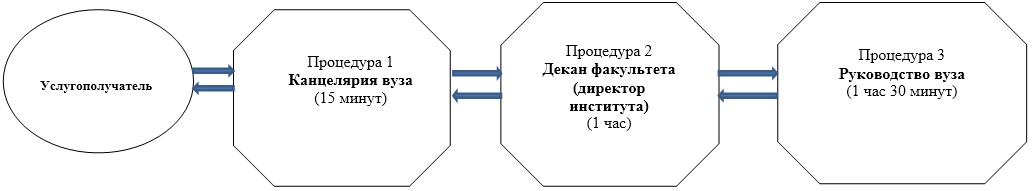 Приложение 2        
к приказу Министра образования
 и науки Республики Казахстан 
 от 14 января 2016 года № 25    Регламент государственной услуги
«Выдача сертификата о сдаче комплексного тестирования»   1. Общие положения      1. Государственная услуга «Выдача сертификата о сдаче комплексного тестирования» оказывается Республиканским государственным казенным предприятием «Национальный центр тестирования», а также высшими учебными заведениями (далее – услугодатель) в соответствии со стандартом государственной услуги «Выдача сертификата о сдаче комплексного тестирования», утвержденного приказом Министра образования и науки Республики Казахстан от 7 декабря 2015 года № 681, зарегистрирован в Реестре государственной регистрации нормативных правовых актов за № 12839 (далее – Стандарт).
      Прием заявлений и выдача результатов оказания государственной услуги осуществляются высшими учебными заведениями.
      2. Форма оказания государственной услуги: бумажная.
      Государственная услуга оказывается платно физическим лицам (далее - услугополучатель), в соответствии со статьей 156 Закона Республики Казахстан «О государственном имуществе». Оплата производится через банки второго уровня.
      3. Результатами оказываемой государственной услуги - свидетельство о прохождении комплексного тестирования.   2. Описание порядка действий структурных подразделений
(работников) услугодателя в процессе оказания
государственной услуги      4. Основанием для начала процедуры (действия) по оказанию государственной услуги является заявление услугополучателя с прилагаемыми документами согласно пункту 9 Стандарта (далее – пакет документов).
      5. Содержание каждой процедуры (действия), входящей в состав процесса оказания государственной услуги:
      1) ответственный секретарь приемной комисии высшего учебного заведения передает сертификаты техническому секретарю приемной комиссии – 1 календарный день;
      2) выдача сертификата техническим секретарем приемной комиссии под роспись услугополучателя в реестре выдачи сертификатов – 1 календарный день.
      6. Результаты процедур по оказанию государственной услуги, которые служат основанием для начала выполнения следующих процедур:
      1) прием пакета документов – 15 минут;
      2) сканирование бланков заявлений и создании БД «Абитурент» – 1 календарный день;
      3) печать пропусков – 2 часа;
      4) передача статистических данных о ходе приема заявлений в разрезе линейных вузов по телекоммуникационной сети в Республиканское государственное казенное предприятие «Национальный центр тестирования» – 2 часа;
      5) прохождение комплексного тестирования – 1 календарный день;
      6) выдача сертификатов о прохождении комплексного тестирования – 1 календарный день.   3. Описание порядка взаимодействия с вузом в процессе
оказания государственной услуги        7. В процессе оказания государственной услуги участвуют следующие подразделения: 
      1) технический секретарь приемной комиссии вуза;
      2) ответственный секретарь приемной комиссии вуза;
      3) программист приемной комиссии вуза;
      4) Республиканское государственное казенное предприятие «Национальный центр тестирования».
      8. Процесс оказания государственной услуги состоит из следующих процедур между структурными подразделениями:
      1) прием пакета документов - 15 минут;
      2) сканирование бланков заявлений и создании БД «Абитурент» - 1 календарный день;
      3) печать пропусков – 2 часа;
      4) передача статистических данных о ходе приема заявлений в разрезе линейных вузов по телекоммуникационной сети в Республиканское государственное казенное предприятие «Национальный центр тестирования» - 2 часа;
      5) прохождение комплексного тестирования – 1 календарный день;
      6) выдача сертификатов о прохождении комплексного тестирования – 1 календарный день.  Приложение          
 к Регламенту государственной  
 услуги «Выдача сертификата о  
сдаче комплексного тестирования»Блок-схема прохождения каждого действия (процедуры) с указанием
длительности каждой процедуры и описание последовательности
                            процедур (действий)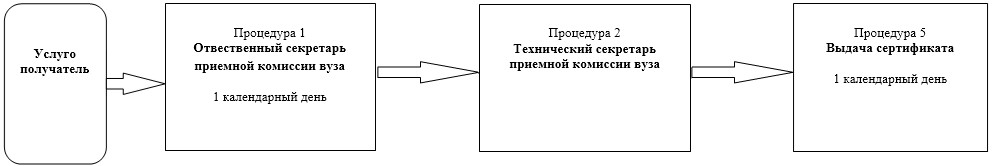 © 2012. РГП на ПХВ Республиканский центр правовой информации Министерства юстиции Республики Казахстан